江苏建筑职业技术学院新媒体年审表江苏建筑职业技术学院新媒体年审表江苏建筑职业技术学院新媒体年审表江苏建筑职业技术学院新媒体年审表江苏建筑职业技术学院新媒体年审表江苏建筑职业技术学院新媒体年审表江苏建筑职业技术学院新媒体年审表江苏建筑职业技术学院新媒体年审表主办单位主办单位第一责任人
及职务媒体类型媒体类型微信  微博  网络视频  微信群  QQ群 官方网站  其他类型微信  微博  网络视频  微信群  QQ群 官方网站  其他类型微信  微博  网络视频  微信群  QQ群 官方网站  其他类型微信  微博  网络视频  微信群  QQ群 官方网站  其他类型微信  微博  网络视频  微信群  QQ群 官方网站  其他类型微信  微博  网络视频  微信群  QQ群 官方网站  其他类型账号名称账号名称创建时间是否认证管理队伍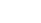 直接责任人姓名职务联系电话邮箱邮箱邮箱管理队伍直接责任人管理队伍管理员姓名职务联系电话邮箱邮箱邮箱管理队伍管理员申请登记申请登记有            无有            无有            无有            无有            无有            无新媒体年度
年检自查报告新媒体年度
年检自查报告内容包括：
    1.有无传播不良社会影响的信息、有无发生泄密事件、有无发布有损学校、组织和个人声誉的信息等；
    2.撤销发布的比例；
    3.有无接到相关投诉；
    4.有无获得表彰；
    5.全年运行情况介绍；
    6其他需要说明的情况。
    （可另附页）内容包括：
    1.有无传播不良社会影响的信息、有无发生泄密事件、有无发布有损学校、组织和个人声誉的信息等；
    2.撤销发布的比例；
    3.有无接到相关投诉；
    4.有无获得表彰；
    5.全年运行情况介绍；
    6其他需要说明的情况。
    （可另附页）内容包括：
    1.有无传播不良社会影响的信息、有无发生泄密事件、有无发布有损学校、组织和个人声誉的信息等；
    2.撤销发布的比例；
    3.有无接到相关投诉；
    4.有无获得表彰；
    5.全年运行情况介绍；
    6其他需要说明的情况。
    （可另附页）内容包括：
    1.有无传播不良社会影响的信息、有无发生泄密事件、有无发布有损学校、组织和个人声誉的信息等；
    2.撤销发布的比例；
    3.有无接到相关投诉；
    4.有无获得表彰；
    5.全年运行情况介绍；
    6其他需要说明的情况。
    （可另附页）内容包括：
    1.有无传播不良社会影响的信息、有无发生泄密事件、有无发布有损学校、组织和个人声誉的信息等；
    2.撤销发布的比例；
    3.有无接到相关投诉；
    4.有无获得表彰；
    5.全年运行情况介绍；
    6其他需要说明的情况。
    （可另附页）内容包括：
    1.有无传播不良社会影响的信息、有无发生泄密事件、有无发布有损学校、组织和个人声誉的信息等；
    2.撤销发布的比例；
    3.有无接到相关投诉；
    4.有无获得表彰；
    5.全年运行情况介绍；
    6其他需要说明的情况。
    （可另附页）主办单位
意见主办单位
意见    
                              
                                   负责人签字：
                                         （盖章）
                                               年    月    日    
                              
                                   负责人签字：
                                         （盖章）
                                               年    月    日    
                              
                                   负责人签字：
                                         （盖章）
                                               年    月    日    
                              
                                   负责人签字：
                                         （盖章）
                                               年    月    日    
                              
                                   负责人签字：
                                         （盖章）
                                               年    月    日    
                              
                                   负责人签字：
                                         （盖章）
                                               年    月    日党委宣传部
审批意见党委宣传部
审批意见                     负责人签字：
                      （盖章）
                                       年    月    日                     负责人签字：
                      （盖章）
                                       年    月    日                     负责人签字：
                      （盖章）
                                       年    月    日                     负责人签字：
                      （盖章）
                                       年    月    日                     负责人签字：
                      （盖章）
                                       年    月    日                     负责人签字：
                      （盖章）
                                       年    月    日注：此申请表一式三份，党委宣传部、学校办公室、主办单位各存一份。电子版发送至邮箱：838111409@qq.com注：此申请表一式三份，党委宣传部、学校办公室、主办单位各存一份。电子版发送至邮箱：838111409@qq.com注：此申请表一式三份，党委宣传部、学校办公室、主办单位各存一份。电子版发送至邮箱：838111409@qq.com注：此申请表一式三份，党委宣传部、学校办公室、主办单位各存一份。电子版发送至邮箱：838111409@qq.com注：此申请表一式三份，党委宣传部、学校办公室、主办单位各存一份。电子版发送至邮箱：838111409@qq.com注：此申请表一式三份，党委宣传部、学校办公室、主办单位各存一份。电子版发送至邮箱：838111409@qq.com注：此申请表一式三份，党委宣传部、学校办公室、主办单位各存一份。电子版发送至邮箱：838111409@qq.com注：此申请表一式三份，党委宣传部、学校办公室、主办单位各存一份。电子版发送至邮箱：838111409@qq.com